PRETENDENTA PIEDĀVĀJUMSValsts ieņēmumu dienesta rīkotajam iepirkumam“Drošības uzlīmju un drošības maisu piegāde”Iepirkuma identifikācijas Nr. FM VID 2023/218Pretendents______________________, reģistrācijas Nr. _____________, parakstot pretendenta piedāvājumu, apliecina, ka nodrošinās iepirkuma “Drošības uzlīmju un drošības maisu piegāde”, ID Nr.FM VID 2023/218 izpildi atbilstoši obligātajām (minimālajām) tehniskajām prasībām un finanšu piedāvājumā noteiktajām cenām;apliecina, ka iepirkuma līguma saistību izpildē neveiks darījumus (neiegādāsies preces vai pakalpojumus) ar tādu fizisku vai juridisku personu, kurai tieši vai netieši ir piemērotas (tai skaitā tās dalībniekam, valdes vai padomes loceklim, patiesā labuma guvējam, pārstāvēttiesīgai personai vai prokūristam, vai personai, kura ir pilnvarota pārstāvēt juridisko personu darbībās, kas saistītas ar filiāli, vai personālsabiedrības biedram, tā valdes vai padomes loceklim, patiesā labuma guvējam, pārstāvēttiesīgai personai vai prokūristam, ja juridiskā persona ir personālsabiedrība) starptautiskās vai nacionālās sankcijas vai būtiskas finanšu un kapitāla tirgus intereses ietekmējošas Eiropas Savienības vai Ziemeļatlantijas līguma organizācijas dalībvalsts sankcijas;apliecina, ka uz pretendentu neattiecas  Padomes Regulas (ES) Nr. 833/2014 (2014. gada 31. jūlijs) 5.k. panta 1.punktā noteiktais, proti, pretendents (tai skaitā pretendenta apakšuzņēmējs/-i) nav: a) Krievijas valstspiederīgais, fiziska persona, kas uzturas Krievijā, vai juridiska persona, vienība vai struktūra, kura iedibināta Krievijā;b) juridiska persona, vienība vai struktūra, kuras īpašumtiesības vairāk nekā 50 % apmērā tieši vai netieši pieder šā punkta a) apakšpunktā minētajai vienībai; c) fiziska vai juridiska persona, vienība vai struktūra, kas darbojas a) vai b) apakšpunktā minētās vienības vārdā vai saskaņā ar tās norādēm, tostarp, ja uz tiem attiecas vairāk nekā 10 % no līguma vērtības, apakšuzņēmēji, piegādātāji vai vienības, uz kuru spējām paļaujas publiskā iepirkuma direktīvu nozīmē.Tehniskais piedāvājums1.tabulaKomisijas iegūstamā informācija Komisija no Valsts ieņēmumu dienesta publiski pieejamās datubāzes, iegūst informāciju par to, vai pretendentam, kuram būtu piešķiramas Iepirkuma līguma slēgšanas tiesības dienā, kad pieņemts lēmums par iespējamu līguma slēgšanas tiesību piešķiršanu, Latvijā nav VID administrēto nodokļu (nodevu) parādu, kas kopsummā pārsniedz EUR 150 (viens simts piecdesmit euro).Ja pretendentam dienā, kad pieņemts lēmums par iespējamu līguma slēgšanas tiesību piešķiršanu, ir VID administrēto nodokļu (nodevu) parādi, kas kopsummā pārsniedz 150 euro, komisija lūdz 3 (trīs) darba dienu laikā iesniegt izdruku no Valsts ieņēmumu dienesta elektroniskās deklarēšanas sistēmas par to, ka pretendentam dienā, kad pieņemts lēmums par iespējamu līguma slēgšanas tiesību piešķiršanu, Latvijā nav nodokļu parādu, kas kopsummā pārsniedz EUR 150 (viens simts piecdesmit euro).	Ja 2.2.apakšpunktā noteiktajā termiņā izdruka netiek iesniegta, pretendents tiek izslēgts no dalības iepirkumā.Ārvalstī reģistrētam vai pastāvīgi dzīvojošam pretendentam, kuram būtu piešķiramas Iepirkuma līguma slēgšanas tiesības, komisija lūdz 3 (trīs) darba dienu laikā iesniegt apliecinājumu, ka  pretendentam dienā, kad pieņemts lēmums par iespējamu līguma slēgšanas tiesību piešķiršanu, Latvijā nav nodokļu parādu, kas kopsummā pārsniedz 150 euro, un valstī, kurā tas reģistrēts vai kurā atrodas tā pastāvīgā dzīvesvieta, saskaņā ar attiecīgās ārvalsts normatīvajiem aktiem nav nodokļu parādu.Pasūtītājs attiecībā uz pretendentu, kuram būtu piešķiramas līguma slēgšanas tiesības, pārbauda, vai attiecībā uz šo pretendentu, tā dalībnieku, valdes vai padomes locekli, patieso labuma guvēju, pārstāvēttiesīgo personu vai prokūristu, vai personu, kura ir pilnvarota pārstāvēt pretendentu darbībās, kas saistītas ar filiāli, vai personālsabiedrības biedru, tā valdes vai padomes locekli, patieso labuma guvēju, pārstāvēttiesīgo personu vai prokūristu, ja pretendents ir personālsabiedrība, ir noteiktas Starptautisko un Latvijas Republikas nacionālo sankciju likuma 11.1 panta pirmajā daļā noteiktās sankcijas, kuras ietekmē līguma izpildi. Ja attiecībā uz pretendentu vai kādu no minētajām personām ir noteiktas Starptautisko un Latvijas Republikas nacionālo sankciju likuma 11.1 panta pirmajā daļā noteiktās sankcijas, kuras kavēs līguma izpildi, pretendents ir izslēdzams no dalības līguma slēgšanas tiesību piešķiršanas procedūrā.Ārvalstī reģistrētam pretendentam, kuram būtu piešķiramas līguma slēgšanas tiesības, komisija lūdz 3 (trīs) darba dienu laikā iesniegt nepieciešamo informāciju 2.4.apakšpunktā minētās pārbaudes veikšanai.  PIEDĀVĀJUMA IZVĒLE UN PIEDĀVĀJUMA IZVĒLES KRITĒRIJI3.1. Komisija par iepirkuma uzvarētāju atzīst to pretendentu, kura piedāvājums atbilst pretendenta piedāvājumā norādītajām prasībām un kura piedāvājuma cena ir viszemākā. 	3.2. Gadījumā, ja vairāki pretendenti piedāvā vienādu finanšu piedāvājuma zemāko cenu, līguma slēgšanas tiesības tiek piešķirtas pretendentam, kurš piedāvājis zemāko cena “Finanšu piedāvājuma” 2.tabulas 1.punktā.	3.3. Komisija pēc lēmuma pieņemšanas sazināsies tikai ar to pretendentu, kurš tiks atzīts par uzvarētāju iepirkumā, un informāciju par pieņemto lēmumu publicēs VID tīmekļvietnē paziņojumā par iepirkumu. Finanšu piedāvājums2.tabulaNosacījumi finanšu piedāvājuma iesniegšanai:Pretendents nedrīkst iesniegt vairākus piedāvājuma variantus. Cenām jābūt norādītām EUR bez PVN, norādot ne vairāk kā 2 (divas) zīmes aiz komata.Pretendenta iesniegtajā finanšu piedāvājumā norādītā cena kopā EUR bez PVN neveidos iepirkuma kopējo cenu EUR bez PVN un tiks izmantota piedāvājuma ar viszemāko cenu noteikšanai.NOSACĪJUMI PIEDĀVĀJUMA IESNIEGŠANAIPiedāvājumu pretendents var iesniegt līdz 2023. gada 27. novembra plkst. 10.00, nosūtot piedāvājumu uz elektroniskā pasta adresi:  agrita.ozola.1@vid.gov.lv. Pretendents pirms piedāvājumu iesniegšanas termiņa beigām var grozīt vai atsaukt iesniegto piedāvājumu.Pēc piedāvājuma iesniegšanas termiņa beigām pretendentam nav tiesību mainīt savu piedāvājumu.Piedāvājumu nepieciešams iesniegt elektroniskā formātā, izmantojot drošu elektronisko parakstu.Piedāvājumam  jābūt aizsargātam, izmantojot šifrēšanu. Kā šifrēšanas rīku  var izmantot, piemēram, arhivēšanas programmatūru 7-Zip (https://www.7-zip.org/), izveidotajam piedāvājuma datņu arhīvam uzstādot šifrēšanas paroli (Instrukcija: labais peles taustiņš – 7-Zip – Ielikt arhīvā – Ievadīt paroli – Ievadīt paroli atkārtoti – Labi).Piedāvājuma iesniedzējs 2023. gada 27. novembra no plkst. 10.00 līdz plkst. 12.00 nosūta uz elektronisko pasta adresi: agrita.ozola.1@vid.gov.lv paroli (šifru) šifrētā piedāvājuma atvēršanai. Piedāvājumu, kas nav iesniegts noteiktajā kārtībā vai kas ir iesniegts nešifrētā veidā un/vai kuram šīs sadaļas  6. punktā noteiktajā termiņā nav atsūtīta parole, Pasūtītājs neizskata.Pretendenta pilnvarotā persona_________________________________(vārds, uzvārds) _________________________________________________________			________________Paraksts (ja nav parakstīts elektroniski), 							DatumsDOKUMENTS IR ELEKTRONISKI PARAKSTĪTS AR DROŠU ELEKTRONISKO PARAKSTU UN SATUR LAIKA ZĪMOGUNr.3 p.k.Obligātās (minimālās) prasībasPretendenta piedāvātais(pretendents aizpilda katru aili)Iepirkuma priekšmetsIepirkuma priekšmetsDrošības uzlīmju un drošības maisu (turpmāk – Prece) piegāde saskaņā ar Valsts ieņēmumu dienesta (turpmāk – VID) prasībām.Drošības uzlīmju un drošības maisu (turpmāk – Prece) piegāde saskaņā ar Valsts ieņēmumu dienesta (turpmāk – VID) prasībām.Preces tehniskās prasībasPreces tehniskās prasībasDrošības uzlīme: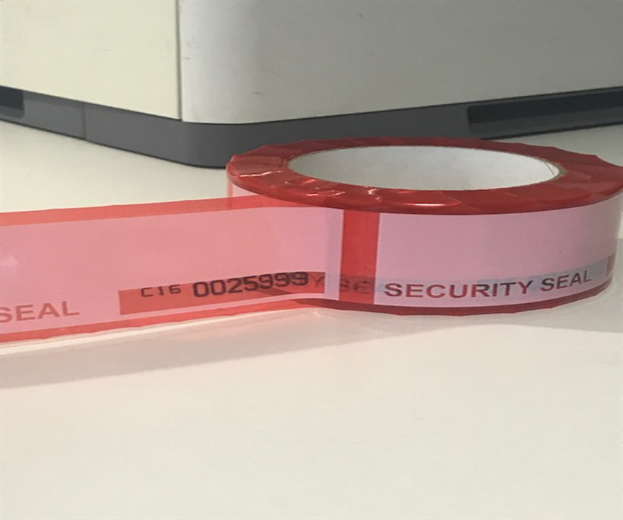 *Attēlam ilustratīvs rakstursVienas   Uzlīmes   izmērs: 150x50mm (+/-5 mm abiem parametriem).Uzlīmes  apraksts:   teksts - SECURITY SEAL vai  līdzīgs, izvietots vienā rindā.Uzlīmes ir lentas veidā satītas rullī. Viens rullis sastāv no 300 - 350 uzlīmēm.Ieteicamā pielietošanas temperatūra paredzēta no + 10°C līdz + 35°C, relatīvais gaisa mitrums nedrīkst pārsniegt 70%. Transportēšana un uzglabāšana nav ieteicama ilgstoši pie temperatūras, kas pārsniedz + 40 ° C.Druka: uzlīmes pamatne sarkani rozā krāsā ar melnas krāsas numerāciju.Uzlīmju numerācija ir secīgi numurēta tikai ar tai paredzēto ID numuru, uzlīmju numuri nedrīkst atkārtoties.Lentā  esošajām  uzlīmēm  ir  jābūt  atdalītām  ar  perforāciju  taisnstūros.Minimālais pasūtījums – 30 ruļļi.Drošības  pasākumi:  Uzlīmējot līmlentu uz virsmas, to nav iespējams noņemt un atkārtoti pielīmēt. Atvēršanas gadījumā uz noplombētā priekšmeta virsmas un uz līmlentes augšējā slāņa parādās paslēptais teksts: OPENED VOID, kā norāde par nesankcionētas piekļuves gadījumu.Drošības maissDrošības maissDrošības maiss (aploksne) K70 necaurspīdīgs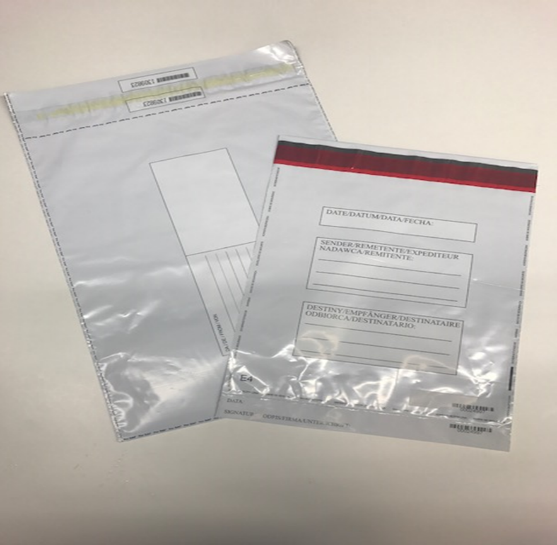 *Attēlam ilustratīvs raksturs 3.1.1. Necaurspīdīgs, ūdensizturīgs, termoizturīgs  (-25C  līdz+40C), izgatavots no izturīga trīsslāņu polietilēna materiāla, lai pasargātu no mehāniskiem bojājumiem: caurduršanas, saplēšanas, mitruma. 3.1.2.DEBATAPE high plus drošības lenta, kas uzrāda jebkuru iejaukšanās mēģinājumu. 3.1.3.Secīgi numurēts tikai ar tam paredzēto ID numuru. 3.1.4.Uz maisa paredzēta “uzrakstu veikšanas vieta”, uz kuras ar pildspalvu vai marķieri var uzrakstīt, kas tajā atrodas. 3.1.5.Izmērs:160mm x 245mm (+ 35 mm atlokāma mala kurai +/-10mm). 3.1.6.Iepakojumā 100 gab. 3.1.7.Krāsa: balta vai pelēka – necaurspīdīga. 3.2. Drošības maiss (aploksne) K70 caurspīdīgs 3.2.1.Caurspīdīgs, izgatavots no izturīga trīsslāņu polietilēna materiāla, lai pasargātu no mehāniskiem bojājumiem: caurduršanas, saplēšanas, mitruma. 3.2.2.DEBATAPE high plus drošības lenta, kas uzrāda jebkuru iejaukšanās mēģinājumu. 3.2.3.Secīgi numurēts tikai ar tam paredzēto ID numuru. 3.2.4.Uz maisa paredzēta “uzrakstu veikšanas vieta”, uz kuras ar pildspalvu vai marķieri varētu uzrakstīt, kas tajā atrodas. 3.2.5.Izmērs:160mm x 245mm (+35mm  atlokāma mala kurai +/-10mm). 3.2.6.Iepakojumā 100 gab. 3.2.7.Krāsa: caurspīdīga. 3.3. Drošības maiss (aploksne) B5 necaurspīdīgs 3.3.1.Necaurspīdīgs,  ūdensizturīgs,  termoizturīgs  (-25C  līdz +40C), izgatavots no izturīga trīsslāņu polietilēna materiāla, lai pasargātu no mehāniskiem bojājumiem: caurduršanas, saplēšanas, mitruma. 3.3.2.DEBATAPE high plus drošības lenta, kas uzrāda jebkuru iejaukšanās mēģinājumu. 3.3.3.secīgi numurēts tikai ar tam paredzēto ID numuru; 3.3.4.Uz maisa paredzēta “uzrakstu veikšanas vieta”, uz kuras ar pildspalvu vai marķieri varētu uzrakstīt, kas tajā atrodas. 3.3.5.Izmērs: 200mm x 260mm (+ 35mm atlokāma mala kurai +/-10mm). 3.3.6.Iepakojumā 100 gab. 3.3.7.Krāsa : balta vai pelēka – necaurspīdīga. 3.4.Drošības maiss (aploksne) B5 caurspīdīgs 3.4.1.Caurspīdīgs,  ūdensizturīgs,  termoizturīgs  (-25C  līdz +40C), izgatavots no izturīga trīsslāņu polietilēna materiāla, lai pasargātu no mehāniskiem bojājumiem: caurduršanas, saplēšanas, mitruma. 3.4.2.DEBATAPE high plus drošības lenta, kas uzrāda jebkuru iejaukšanās mēģinājumu; 3.4.3.Secīgi numurēts tikai ar tam paredzēto ID numuru. 3.4.4.Uz maisa paredzēta “uzrakstu veikšanas vieta”, uz kuras ar pildspalvu vai marķieri varētu uzrakstīt, kas tajā atrodas. 3.4.5.Izmērs: 200mm x 260mm (+35mm atlokāma mala kurai +/-10mm); 3.4.6.Iepakojumā 100 gab. 3.4.7.Krāsa: caurspīdīga. 3.5.Drošības maiss (aploksne) B4 necaurspīdīgs 3.5.1.Necaurspīdīgs,  ūdensizturīgs,  termoizturīgs  (-25C  līdz +40C) izgatavots no izturīga trīsslāņu polietilēna materiāla, lai pasargātu no mehāniskiem bojājumiem: caurduršanas, saplēšanas, mitruma. 3.5.2.DEBATAPE high plus drošības lenta, kas uzrāda jebkuru iejaukšanās mēģinājumu. 3.5.3.Secīgi numurēts tikai ar tam paredzēto ID numuru. 3.5.4.Uz maisa paredzēta “uzrakstu veikšanas vieta”, uz kuras ar pildspalvu vai marķieri varētu uzrakstīt, kas tajā atrodas. 3.5.5.Izmērs: 275mm x 375 mm (+35mm atlokāma mala kurai +/-10mm). 3.5.6.Iepakojumā 100 gab. 3.5.7.Krāsa: balta vai pelēka – necaurspīdīga.	 3.6.Drošības maiss (aploksne) B4  caurspīdīgs*Attēlam ilustratīvs raksturs 3.6.1.Caurspīdīgs,  ūdensizturīgs,  termoizturīgs  (-25C  līdz +40C),  izgatavots no izturīga trīsslāņu polietilēna materiāla, lai pasargātu no mehāniskiem bojājumiem: caurduršanas, saplēšanas, mitruma. 3.6.2.DEBATAPE high plus drošības lenta, kas uzrāda jebkuru iejaukšanās mēģinājumu. 3.6.3.Secīgi numurēts tikai ar tam paredzēto ID numuru. 3.6.4.Uz maisa paredzēta “uzrakstu veikšanas vieta”, uz kuras ar pildspalvu vai marķieri varētu uzrakstīt, kas tajā atrodas. 3.6.5.Izmērs: 275mm x 375 mm (+35 mm atlokāma mala kurai +/-10mm). 3.6.6.Iepakojumā 100 gab. 3.6.7.Krāsa: caurspīdīga. 3.7.Drošības maiss (aploksne) C3 necaurspīdīgs 3.7.1.Necaurspīdīgs,  ūdensizturīgs,  termoizturīgs  (-25C  līdz +40C), izgatavots no izturīga trīsslāņu polietilēna materiāla, lai pasargātu no mehāniskiem bojājumiem: caurduršanas, saplēšanas, mitruma. 3.7.2.DEBATAPE high plus drošības lenta, kas uzrāda jebkuru iejaukšanās mēģinājumu. 3.7.3.Secīgi numurēts tikai ar tam paredzēto ID numuru. 3.7.4.Uz maisa paredzēta “uzrakstu veikšanas vieta”, uz kuras ar pildspalvu vai marķieri varētu uzrakstīt, kas tajā atrodas. 3.7.5.Izmērs: 335mm x 475mm (+35 mm atlokāma mala kurai +/-10mm). 3.7.6.Iepakojumā 100 gab. 3.7.7.Krāsa: balta/pelēka necaurspīdīga. 3.8.Drošības maiss (aploksne) B5 caurspīdīgsDrošības maiss (aploksne) B5 caurspīdīgs 3.8.1.Caurspīdīgs,  ūdensizturīgs,  termoizturīgs  (-25C  līdz +40C), izgatavots no izturīga trīsslāņu polietilēna materiāla, lai pasargātu no mehāniskiem bojājumiem: caurduršanas, saplēšanas, mitruma. 3.8.2.DEBATAPE high plus drošības lenta, kas uzrāda jebkuru iejaukšanās mēģinājumu; 3.8.3.Secīgi numurēts tikai ar tam paredzēto ID numuru. 3.8.4.Uz maisa paredzēta “uzrakstu veikšanas vieta”, uz kuras ar pildspalvu vai marķieri varētu uzrakstīt, kas tajā atrodas. 3.8.5.Izmērs: 200mm x 260mm (+35mm atlokāma mala kurai +/-10mm). 3.8.6.Iepakojumā 100 gab. 3.8.7.Krāsa: caurspīdīga.Preces piegādePreces piegāde 4.1.Pretendents par saviem līdzekļiem, izmantojot sev pieejamo darbaspēku un transportu, nodrošina kvalitatīvas, jaunas  un līguma nosacījumiem atbilstošas Preces savlaicīgu piegādi  atsevišķu piegāžu veidā uz Pasūtītāja norādīto piegādes vietu, atbilstoši Pasūtītāja pilnvarotās kontaktpersonas elektroniski nosūtītajam Preces pieteikumam. 4.2.Piegādes laiks: 20 (divdesmit) darba dienu laikā no Pasūtītāja pilnvarotās kontaktpersonas elektroniska Preces pieteikuma nosūtīšanas dienas uz Pretendenta norādīto elektroniskā pasta adresi. Pušu pilnvarotās kontaktpersonas iepriekš savlaicīgi saskaņo noteiktu Preces piegādes laiku Pasūtītāja darba laikā piegādes dienā. 4.3.Pasūtītāja pilnvarotā persona sagatavo Preces pasūtījumu, kurā norāda piegādājamās Preces vienību veidu, skaitu, nosaukumu, cenu, Preces piegādes adresi, vēlamo piegādes laiku un elektroniski to nosūta Pretendenta pilnvarotajai personai uz elektroniskā pasta adresi. 4.4.Piegādes vieta: Talejas iela 1, Rīga vai citā Pasūtītāja norādītajā adresē Rīgas pilsētas robežās (darba dienās no pirmdienas līdz ceturtdienai no plkst. 10:00 līdz 16:00; piektdienās no plkst. 10:00 līdz plkst.15:00). 4.5.Preces piegāde tiek uzskatīta par veiktu  katras attiecīgās Preces piegādes pavadzīmes abpusējas parakstīšanas dienā. 4.6.Pretendents nodrošina un veic piegādātās Preces izkraušanas darbus Preces piegādes vietā Pasūtītāja pilnvarotās kontaktpersonas norādītajās telpās. 4.7.Saņemot Preci, Pasūtītāja pilnvarotā kontaktpersona pārbauda saņemtās Preces atbilstību līguma nosacījumiem un nosūtītajam Preces pieteikumam, kā arī salīdzina pavadzīmē norādītās Preces vienību skaita atbilstību elektroniski nosūtītajā Preces pieteikumā norādītajam. 4.8.Ja saņemtā Prece neatbilst līguma nosacījumiem un/vai  nosūtītajam Preces pieteikumam (kvalitātes, kvantitātes u.c. neatbilstības), Pasūtītāja pilnvarotā kontaktpersona piegādāto Preci nepieņem un pavadzīmi neparaksta, un nosūta Pretendenta pilnvarotajai kontaktpersonai uz  elektroniskā pasta adresi motivētu pretenziju. Pretendents par saviem līdzekļiem  bez papildus samaksas 3 (trīs) darba dienu laikā novērš pretenzijā norādītos Preces trūkumus, un nepieciešamības gadījumā to apmaina pret jaunu Preci. 4.9.Ja Pretendents objektīvu (pierādāmu) apstākļu dēļ (pārtraukta Preces ražošana u.tml.) nevar piegādāt Tehniskajā piedāvājumā norādīto Preci, Pretendents, nosūtot Pasūtītājam motivētu vēstuli un saņemot Pasūtītāja rakstveida piekrišanu, var piedāvāt Pasūtītājam ekvivalentas preces piegādi ar tādu pašu vai labāku raksturojumu un tehniskajiem parametriem, nepārsniedzot Finanšu piedāvājumā norādīto Preces cenu.Preces garantijaPreces garantijaPretendents garantē piegādātās Preces kvalitātes atbilstību Latvijas Republikā spēkā esošo normatīvo aktu prasībām. Pretendentam jānodrošina piegādātajai Precei garantijas laiks vismaz 12 (divpadsmit) mēneši no Preces piegādes pavadzīmes abpusējas parakstīšanas dienasJa garantijas laikā Precei konstatēti trūkumi, bojājumi, kas nav radušies Pasūtītāja vainas dēļ (Pasūtītājs ir ievērojis Preces glabāšanas un/vai lietošanas prasības), Pasūtītāja pilnvarotā persona sastāda motivētu pretenziju un 3 (trīs) darba dienu laikā nosūta to Pretendenta pilnvarotajai personai uz elektroniskā pasta adresi.Preces garantijas laikā Pretendents par saviem līdzekļiem bez papildus samaksas novērš piegādātās Preces (tās daļas) trūkumus, bojājumus, kas nav radušies Pasūtītāja vainas dēļ (Pasūtītājs ir ievērojis Preces glabāšanas un/vai lietošanas prasības), un nepieciešamības gadījumā apmaina to pret jaunu, Līguma, tā pielikumu nosacījumiem atbilstošu Preci 3 (trīs) darba dienu laikā no dienas, kad Pasūtītāja pilnvarotā kontaktpersona Tehniskā piedāvājuma 5.2. punktā noteiktā kārtībā ir nosūtījusi pretenziju Pretendenta pilnvarotajai kontaktpersonai uz elektroniskā pasta adresi.Preces izmaksas Preces izmaksas Preces cenā ir jābūt iekļautām visām izmaksām, kas saistītas ar Preces vērtību, piegādi, ieskaitot transporta un izkraušanas izmaksas līdz Pasūtītāja norādītajai Preces piegādes vietai, nodokļus, izņemot pievienotās vērtības nodokli (turpmāk – PVN), nodevas, ar garantijas nodrošināšanu saistītās izmaksas, nekvalitatīvas, bojātas un/vai līguma nosacījumiem neatbilstošas Preces apmaiņas izmaksas (ja tādas būs nepieciešamas), ar nepieciešamo atļauju saņemšanu no trešajām personām saistītās izmaksas un citas ar Preces piegādes savlaicīgu un kvalitatīvu izpildi saistītās izmaksas.Samaksas noteikumiSamaksas noteikumiPasūtītājs veic apmaksu 30 (trīsdesmit) dienu laikā no katras attiecīgās Preces piegādes pavadzīmes abpusējas parakstīšanas dienas, maksājumu pārskaitot uz Pretendenta līgumā norādīto norēķinu kontu kredītiestādē.Par Preces samaksas brīdi uzskatāms naudas pārskaitīšanas datums no Pasūtītāja norēķinu konta.Preces cena ir norādīta, paredzot prognozējamo izmaksu svārstību risku, un ir nemainīga visā līguma darbības laikā. Pasūtītājs veic samaksu saskaņā ar līgumā norādīto Preces cenu.Pasūtītājam nav pienākuma izlietot visu līgumā noteikto līguma summu, pasūtot Preci līgumā noteiktajā kārtībā.Ja nokavēta kādas līgumā noteiktas saistības izpilde, līgumsods aprēķināms par periodu, kas sākas nākamajā kalendārajā dienā pēc līgumā noteiktā saistības izpildes termiņa, un ietver dienu, kurā saistība izpildīta.Līgumsoda samaksa neatbrīvo Puses no līguma saistību izpildes un zaudējumu atlīdzināšanas pienākuma.Pušu atbildība Pušu atbildība Ja Pretendents pēc līguma noslēgšanas atsakās veikt Preču piegādi atbilstoši Pasūtītāja pilnvarotās personas elektroniski nosūtītājam Preces piegādes pieteikumam, tad Pasūtītājs prasa Pretendentam maksāt līgumsodu 500,00 EUR (pieci simti euro un 00 centi) apmērā.	Par Preces piegādes termiņa nokavējumu Pasūtītājs prasa no Pretendenta līgumsodu 0,1% (procenta viena desmitā daļa) apmērā no pavadzīmē norādītās Preces  summas (bez PVN) par katru nokavēto Preces piegādes dienu. Saskaņā ar šo punktu aprēķinātais līgumsods katrā atsevišķā tā piemērošanas gadījumā nedrīkst pārsniegt 10% (desmit procentus) no  termiņā nepiegādātās Preces  summas (bez PVN).Preces piegādes kavējuma laikā ieskaita visu laika periodu, kas pārsniedz Tehniskā piedāvājuma 4.2.punktā norādīto Preces piegādes termiņu līdz dienai, kad Pretendents piegādā līguma nosacījumiem atbilstošu Preci un Pasūtītāja pilnvarotā kontaktpersona paraksta Preces pavadzīmi. Preces piegādes kavējuma laikā netiek ieskaitīts laika periods no Preces piegādes dienas, kad Prece netika pieņemta līdz pretenzijas nosūtīšanas dienai.Ja Pretendents neievēro Tehniskā piedāvājuma 5.3.punktā norādīto neatbilstošas un/vai bojātas Preces trūkumu, bojājumu, neatbilstību novēršanas un Preces apmaiņas termiņu Preces garantijas laikā, Pasūtītājam ir tiesības prasīt no Pretendenta līgumsodu 10,00 EUR (desmit euro 00 centi) apmērā par katru nokavējuma dienu līdz pilnīgai Preces trūkumu, bojājumu, neatbilstību novēršanai un Preces apmaiņas veikšanai. Saskaņā ar šo apakšpunktu aprēķinātais līgumsods katrā atsevišķā tā piemērošanas gadījumā nedrīkst pārsniegt 10% (desmit procentus) no Preces ar trūkumiem kopējās summas bez PVN.Par Tehniskā piedāvājuma 9.1.apakšpunktā norādīto ziņu prettiesisku izpaušanu Pasūtītājam ir tiesības prasīt Pretendentam maksāt līgumsodu 100 EUR (viens simts euro) apmērā par katru ziņu izpaušanas gadījumu.Ja Pasūtītājs neievēro samaksas termiņu, Pretendentam ir tiesības prasīt no Pasūtītāja līgumsodu 0,1% (procenta viena desmitā daļa) apmērā no savlaicīgi nesamaksātas summas, bez PVN, par katru nokavēto samaksas dienu. Saskaņā ar šo apakšpunktu aprēķinātais līgumsods katrā atsevišķā tā piemērošanas gadījumā nedrīkst pārsniegt 10% (desmit procentus) no kavētā maksājuma summas, bez PVN.Ja nokavēta kādas līgumā noteiktas saistības izpilde, līgumsods aprēķināms par periodu, kas sākas nākamajā kalendārajā dienā pēc līgumā noteiktā saistības izpildes termiņa, un ietver dienu, kurā saistība izpildīta.Pusēm ir pienākums atlīdzināt otrai Pusei nodarītos zaudējumus, ja tādi ir radušies Puses prettiesiskas rīcības (darbība vai bezdarbība) rezultātā, kam par iemeslu ir ļauns nolūks vai rupja neuzmanība, un ir konstatēts un dokumentāli pamatoti pierādīts zaudējumu esamības fakts un zaudējumu apmērs, kā arī cēloniskais sakars starp prettiesisko rīcību (darbību un bezdarbību) un nodarītajiem zaudējumiem.Par Tehniskā piedāvājumā 8.punktā noteikto nosacījumu pārkāpumu Pasūtītājs aprēķina līgumsodu un izraksta rēķinu. Pasūtītājs, nosūtot rēķinu par līgumsoda piedziņu, piedāvā Pretendentam 1 (viena) mēneša laikā sniegt atbildi par savu izvēli – to ietvert nākamajā Pasūtītāja maksājamā summā (dzēst ieskaita veidā) vai nomaksāt to 1 (viena) mēneša laikā, bet nepārsniedzot līguma spēkā esamības termiņu.Pretendents, atbildot uz 8.10.apakšpunktā norādīto Pasūtītāja vēstuli, informē par savu izvēli - to ietvert nākamā Pasūtītājam maksājamā summā (dzēst ieskaita veidā) vai nomaksāt to 8.10.apakšpunktā norādītajā termiņā.Ja Pretendents, atbildē uz 8.10.apakšpunktā norādīto Pasūtītāja vēstuli, ir izvēlējies līgumsodu dzēst ieskaita veidā, tad  Pretendents izrakstot nākamo rēķinu par piegādāto Preci rēķinā norāda Preces kopējo summu, ieturēto līgumsoda summu, norādot Pasūtītāja līgumsoda rēķinu un samazina summu apmaksai par ieturētā līgumsoda summu. Ja nākamā Pasūtītāja maksājamā summa ir mazāka par aprēķināto līgumsodu, tad līgumsods tiek dzēsts secīgi no nākamajām Pasūtītājam maksājamām summām.Līgumsoda samaksa neatbrīvo Puses no līguma saistību izpildes un zaudējumu atlīdzināšanas pienākuma.Pretendents apliecina, ka līguma saistību izpildē neveiks darījumus (neiegādāsies preces un nesaņems pakalpojumus) ar tādu fizisku vai juridisku personu (tai skaitā tās valdes vai padomes locekli, patieso labuma guvēju, pārstāvēttiesīgo personu vai prokūristu, vai personu, kura ir pilnvarota pārstāvēt juridisko personu darbībās, kas saistītas ar filiāli, vai personālsabiedrības biedru, tā valdes vai padomes locekli, patieso labuma guvēju, pārstāvēttiesīgo personu vai prokūristu, ja juridiskā persona ir personālsabiedrība), pret kuru ir noteiktas starptautiskās vai nacionālās sankcijas vai būtiskas finanšu un kapitāla tirgus intereses ietekmējošas Eiropas Savienības vai Ziemeļatlantijas līguma organizācijas dalībvalsts sankcijas.Pretendents 2 (divu) darba dienas laikā rakstveidā informē Pasūtītāju:par tam tieši vai netieši piemērotajām sankcijām Starptautisko un Latvijas Republikas nacionālo sankciju likuma izpratnē (tai skaitā arī, ja dalībniekam, valdes vai padomes loceklim, patiesā labuma guvējam, pārstāvēttiesīgajai personai vai prokūristam, vai personai, kura ir pilnvarota pārstāvēt Pretendentu darbībās, kas saistītas ar filiāli, vai personālsabiedrības biedru, tā valdes vai padomes locekli, patieso labuma guvēju, pārstāvēttiesīgo personu vai prokūristu, ja Pretendents ir personālsabiedrība, ir noteiktas starptautiskās vai nacionālās sankcijas vai būtiskas finanšu un kapitāla intereses ietekmējošas Eiropas Savienības un Ziemeļatlantijas līguma organizācijas dalībvalsts sankcijas);ja mainās Pretendenta dalībnieki, valdes un padomes locekļi, patiesā labuma guvēji, pārstāvēttiesīgās personas, prokūristi vai personas, kuras ir pilnvarotas pārstāvēt Pretendentu darbībās, kas saistītas ar filiāli, vai personālsabiedrības biedri, tās valdes vai padomes locekļi, patiesā labuma guvēji, pārstāvēttiesīgās personas vai prokūristi, ja Pretendents ir personālsabiedrība, un informācija par šajā apakšpunktā minētajām personām Uzņēmumu reģistra atvērto datu vietnē: https://info.ur.gov.lv/#/data-search nav publicēta.Informācijas neizpaužamība Informācijas neizpaužamība Pretendents apņemas visā savas sadarbības laikā, kā arī pēc tam neizpaust trešajām personām sakarā ar līguma izpildi iegūto, tā rīcībā esošo tehnisko, finansiālo un citu informāciju par Pasūtītāju, kā arī informāciju saistībā ar Pasūtītajam piegādāto Preci.Visa informācija, ko Pasūtītājs sniedz Pretendentam līguma izpildes laikā, tiek uzskatīta par neizpaužamu un nevar tikt izpausta vai padarīta publiski pieejama bez Pasūtītāja rakstiskas piekrišanas.Iepriekš minētā informācija netiek uzskatīta par neizpaužamu, ja tā kļuvusi publiski pieejama saskaņā ar Latvijas Republikas normatīvajos aktos noteiktajām prasībām (iekļauta Pušu administrācijas un grāmatvedības sagatavotos publiska rakstura pārskatos, atskaitēs u.tml.). vai ja informāciju pieprasa Latvijas Republikā spēkā esošajos normatīvajos aktos noteiktās institūcijas vai organizācijas, kurām uz to ir likumīgas tiesības.Puses ar informācijas prettiesisku izpaušanu Līguma ietvaros saprot – tās nodošana mutiski, rakstiski, elektroniski vai jebkādā citā tehniskā veidā, tās kopēšana, pavairošana, kopēšana datu nesējos, izplatīšana, pārdošana, dāvināšana, iznomāšana, izmainīšana, pārveidošana, labošana un nodošana trešajām personām vai citas līdzīgas darbības ar informāciju.Līguma darbības termiņš Līguma darbības termiņš Līgums stājās spēkā ar tā abpusējas parakstīšanas dienu. Līgums ir spēkā līdz pušu saistību pilnīgai izpildei. Pasūtītāja pilnvarotā persona pasūta Preci divus gadus no līguma spēkā stāšanās dienas atsevišķu piegāžu veidā vai līdz brīdim, kad Pasūtītājs ir izlietojis līgumā noteikto līguma kopējo summu 9 999,99 EUR (deviņi tūkstoši deviņi simti deviņdesmit deviņi euro un 99 centi)  bez PVN, atkarībā no tā, kurš no nosacījumiem iestājas pirmais.Pusēm ir tiesības vienpusēji izbeigt līguma darbību, vismaz 30 (trīsdesmit) dienas iepriekš rakstiski paziņojot par to Pretendentam.Pasūtītājam ar rakstisku paziņojumu ir tiesības vienpusēji izbeigt līguma darbību 5 (piecas) darba dienas iepriekš rakstiski paziņojot par to Pretendentam šādos gadījumos:  - ja Pretendents pasludināts par maksātnespējīgu;- ja kompetentas valsts vai pašvaldību institūcijas Pretendenta saimnieciskajā darbībā ir konstatējušas normatīvo aktu pārkāpumus un apturējušas tā darbību.Pasūtītājam ir tiesības vienpusēji izbeigt līguma darbību, vismaz 1 (vienu) darba dienu iepriekš rakstiski paziņojot par to Pretendentam, ja:atbilstoši Starptautisko un Latvijas Republikas nacionālo sankciju likumam Tehniskā piedāvājuma 8.15.1.apakšpunktā norādītajiem sankciju subjektiem ir piemērotas starptautiskās vai nacionālās sankcijas vai būtiskas finanšu un kapitāla intereses ietekmējošas Eiropas Savienības un Ziemeļatlantijas līguma organizācijas dalībvalsts noteiktās sankcijas, kuru dēļ līgumu nav iespējams izpildīt vai līguma izpilde tiek būtiski kavēta;ja uz Pretendentu līguma spēkā esības laikā iestājas kāds no nosacījumiem, kas izriet no Padomes Regulas (ES) Nr. 833/2014 (2014. gada 31. jūlijs) 5.k. panta 1.punktā noteiktā.Ja Pasūtītājs izbeidz līguma darbību saskaņā ar Tehniskā piedāvājuma 10.4 vai 10.5.apakšpunkta nosacījumiem Pretendentam nav tiesības celt nekādas pretenzijas un/vai pieprasīt zaudējumu segšanu no Pasūtītāja saistībā ar līguma izbeigšanu.Neskatoties uz līguma izbeigšanu, Pretendents nodrošina piegādātajai Precei līgumā noteikto garantijas nosacījumu savlaicīgu un kvalitatīvu izpildi,  izņemot Tehniskā piedāvājuma 10.5.apakšpunktā noteikto gadījumu. 11. Nepārvarama varaNepārvarama vara 11.1.Līgumā par nepārvaramas varas apstākļiem atzīst notikumu, no kura nav iespējams izvairīties un kura sekas nav iespējams pārvarēt; kuru līguma slēgšanas brīdī nebija iespējams paredzēt; kas nav radies Puses vai tās kontrolē esošas personas kļūdas vai rīcības dēļ un, kas padara saistību izpildi ne tikai apgrūtinošu, bet arī neiespējamu. Puses tiek atbrīvotas no atbildības par pilnīgu vai daļēju līgumā noteikto saistību neizpildi, ja un kad šāda neizpilde ir notikusi nepārvaramas varas (Force majeure) rezultātā. 11.2.Par nepārvaramu varu netiek uzskatīta Preces defekti vai tās piegādes kavējumi (ja vien minētās problēmas tieši neizriet no nepārvaramas varas). 11.3.Pusei, kuras līgumsaistību izpildi ietekmējuši nepārvaramas varas apstākļi, bez kavēšanās jāinformē par to otra Puse rakstiski 10 (desmit) darba dienu laikā pēc šādu apstākļu iestāšanās un paziņojumam jāpievieno apstiprinājums, ko izsniegušas kompetentas iestādes un kurš satur minēto apstākļu apstiprinājumu un raksturojumu, ja attiecīgajā gadījumā kompetentas iestādes ir tiesīgas izsniegt šādu dokumentu. 11.4.Puses tiek atbrīvotas no atbildības saskaņā ar līguma (tehniskā piedāvājuma) 11.1.apakšpunktu tikai par to laiku, kurā pastāv nepārvaramas varas apstākļi. Ja šie apstākļi turpinās ilgāk par 2 (diviem) mēnešiem no līguma (tehniskā piedāvājuma) 11.3.apakšpunktā minētā paziņojuma saņemšanas dienas, katrai Pusei ir tiesības vienpusēji izbeigt līgumu saistībā ar tā izpildīšanas neiespējamību. 11.5.Iestājoties nepārvaramas varas apstākļiem, līgums var tikt izbeigts nekavējoties, par to Pusēm rakstiski vienojoties. 12.Pretendenta atbilstība profesionālās darbības veikšanaiPretendenta atbilstība profesionālās darbības veikšanai 13.1.Pretendents ir Latvijas Republikas Uzņēmumu reģistra Komercreģistrā reģistrēts komersants. Informācija tiks pārbaudīta Latvijas Republikas Uzņēmumu reģistra vestajos reģistros.Pretendents ir Latvijas Republikas Uzņēmumu reģistra Komercreģistrā reģistrēts komersants. Informācija tiks pārbaudīta Latvijas Republikas Uzņēmumu reģistra vestajos reģistros. 13.2.Pretendents ir fiziskā persona, kura reģistrēta kā saimnieciskās darbības veicēja, – ir reģistrēta VID kā nodokļu maksātāja. Informācija tiks pārbaudīta Valsts ieņēmumu dienesta publiski pieejamā datubāzē.Pretendents ir fiziskā persona, kura reģistrēta kā saimnieciskās darbības veicēja, – ir reģistrēta VID kā nodokļu maksātāja. Informācija tiks pārbaudīta Valsts ieņēmumu dienesta publiski pieejamā datubāzē. 13.3.Pretendents ir ārvalstī reģistrēta vai pastāvīgi dzīvojoša persona.Pretendentam kopā ar piedāvājumu jāiesniedz kompetentas attiecīgās valsts institūcijas izsniegts dokuments (oriģināls vai apliecināta kopija), kas apliecina, ka pretendents reģistrēts atbilstoši attiecīgās valsts normatīvo aktu prasībām, kā arī pretendents nav ārzonā reģistrēta juridiskā persona vai personu apvienība vai norāda publiski pieejamu reģistru, kur pasūtītājs bez papildu samaksas varētu pārliecināties par pretendenta reģistrācijas faktu, pievienojot norādītās prasības izpildi apliecinošās informācijas tulkojumu. Pretendents ir ārvalstī reģistrēta vai pastāvīgi dzīvojoša persona.Pretendentam kopā ar piedāvājumu jāiesniedz kompetentas attiecīgās valsts institūcijas izsniegts dokuments (oriģināls vai apliecināta kopija), kas apliecina, ka pretendents reģistrēts atbilstoši attiecīgās valsts normatīvo aktu prasībām, kā arī pretendents nav ārzonā reģistrēta juridiskā persona vai personu apvienība vai norāda publiski pieejamu reģistru, kur pasūtītājs bez papildu samaksas varētu pārliecināties par pretendenta reģistrācijas faktu, pievienojot norādītās prasības izpildi apliecinošās informācijas tulkojumu. Nr. p.k.Iepirkuma priekšmetsMērvienībaCena par EUR (bez PVN)1.Drošības uzlīme1 (viens) rullis2.Drošības maiss (aploksne) K70 necaurspīdīgs1 (viens) iepakojums (100 gab.)3.Drošības maiss (aploksne) K70 caurspīdīgs1 (viens) iepakojums (100 gab.)4.Drošības maiss (aploksne) B5 necaurspīdīgs1 (viens) iepakojums (100 gab.)5.Drošības maiss (aploksne) B5 caurspīdīgs1 (viens) iepakojums (100 gab.)6.Drošības maiss (aploksne) B4 necaurspīdīgs1 (viens) iepakojums (100 gab.)7.Drošības maiss (aploksne) B4  caurspīdīgs1 (viens) iepakojums (100 gab.)8.Drošības maiss (aploksne) C3 necaurspīdīgs1 (viens) iepakojums (100 gab.)Kopā EUR bez PVN: Kopā EUR bez PVN: Kopā EUR bez PVN: Pretendenta nosaukums: Reģistrācijas Nr.: Juridiskā un faktiskā adrese:Kontaktpersona:Tālrunis:E-pasta adrese un e-Adrese:Bankas rekvizīti: